 	Institutional  Information	Name of the Institution / Institution ID	Pravara Rural Education Society’s Pravara Rural College of Pharmacy Pravaranagar D PharmLoni Tal Shrirampur Distt Ahmednagar / PCI-3293Institute Type	existing	Year of Establishment of Institute1981Institutional InformationStatus of the course conducting bodyaided	Name, address of theSociety/Trust/ ManagementPRAVARA RURAL EDUCATION SOCIETYHouse no./ Bld. No./ Apt. No	1	Street/ Road/ Lane	Bhabhleshwar RoadArea/locality/sector	Loni Kd	Landmark	Near Kanya Vidya Mandir State/UT	MAHARASHTRA	District	AHMEDNAGARBlock	Gram Panchayat	Loni KdVillage	Loni	Police Station	LoniPin Code	413713	Post Office	Loni KdTelephone No	273700	STD code	273700Mobile No	8275452465	Fax No	273700Email ID	pres@pravarares.org.in	Web site of trust/society	www.pravara.in Nearest Railway Station	Belapur	Airport	ShirdiDetails of Head of InstitutionAppointment letter	View 	Current Approval Status	 	Details of Affiliation Fee Paid	Uploaded Proof of Affiliation fee paid	View 	Admission details for the Past Three Years for the courses conducted by the institution	 	Details of Examining Authority for the course	 	Accreditation  Information	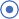  	Infrastructure  Details	Independent Building Status	YES	Remarks	Own BuildingSeparate Campus Status	NO	Remarks	Other institute are in CampusWing of another college Status	NO	Remarks	Own BuildingMulti Institutional Campus StatusYES	Remarks	Multi Institutional CampusWhether other Educational Institutions/Courses are also being run by the Trust / Institution in the same Building/ campus?YES	Remarks	In the same campus we have one more pharmacy college offering Degree and PG in PharmacyAvailability of Land	2.0 acres District HQ/Corporation/Municipality limitStatus	YESRemarks	Enclosed Land Document	Land Details to be in name of Trust and Society(Records to be enclosed)Trust and Society DocumentOwnViewSale Deed DocumentView	Remarks	Enclosed sale DeedApproved Building Plan DocumentView	Remarks	Approved Building PlanTotal Builtup area of the institution2980Instructional area	715Instructional area DocumentViewAdministrative area	1535Administrative area DocumentViewAmenities area	530Amenities area DocumentViewCirculation area	200Circulation area DocumentView 	Number of Class Rooms	 	Laboratory Requirement Details	 	Common Facilities	 	Computer And Other Facilities	 	Amenities Details	 	LABORATORIES	Gas supply	YES	Electricity supply	YESWater supply	YES 	PHYSICAL  INFRASTRUCTURE	 	CURRICULUM	(Required ratio - Theory -> 60:1 and Practicals -> 20:1)(If there are more than 20 students in a batch 2 staff members to be present provided the lab is spacious)Whether PCI curriculum is adopted?	YesEnclose Calendar of Events	ViewEnclose Time Table for all courses	View 	Whether the prescribed numbers of classes are being conducted as per PCI norms	 	Accepted Faculties	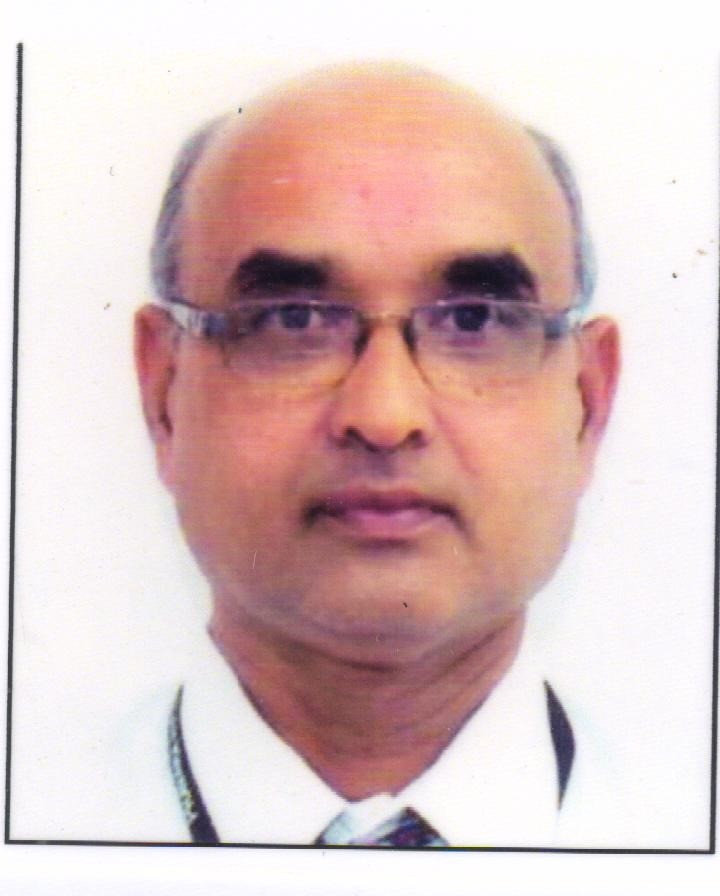 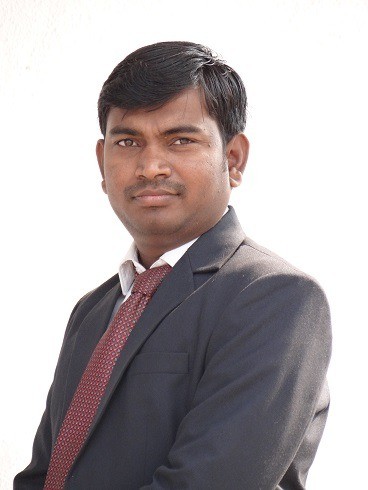 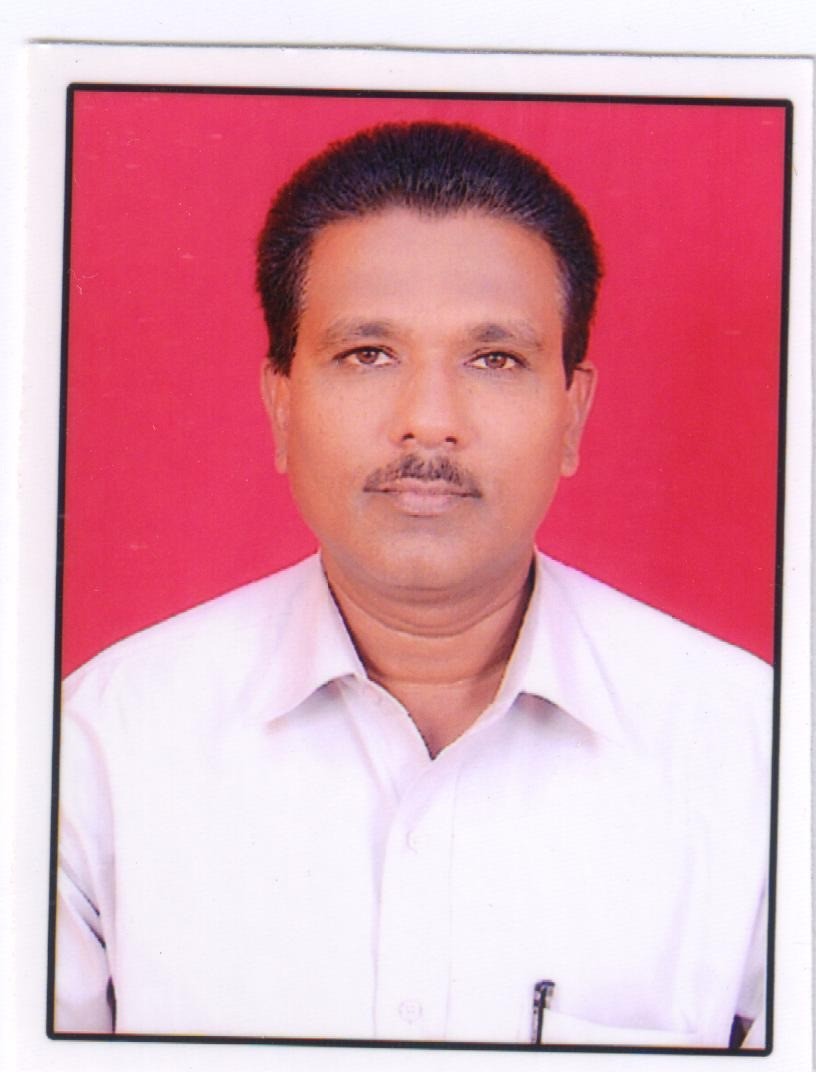 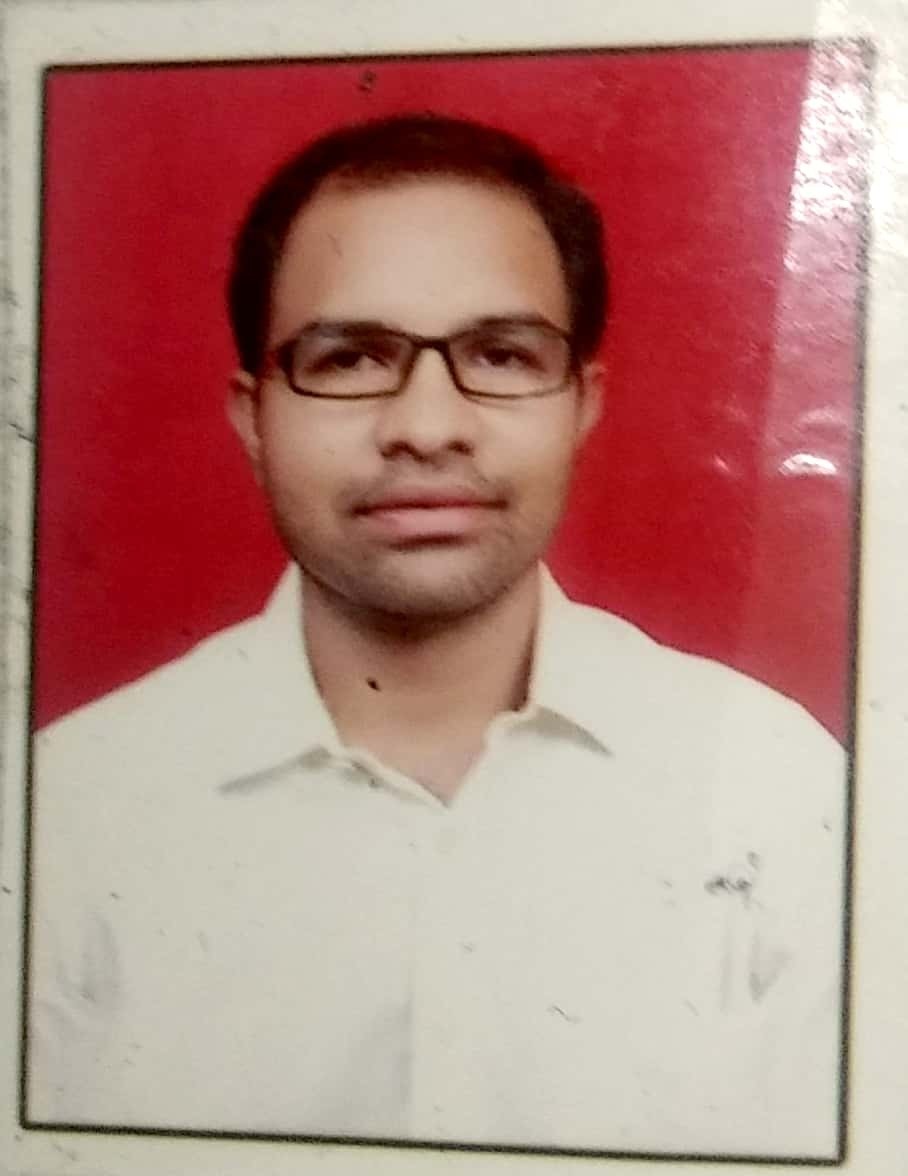 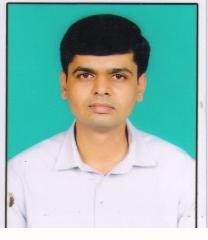 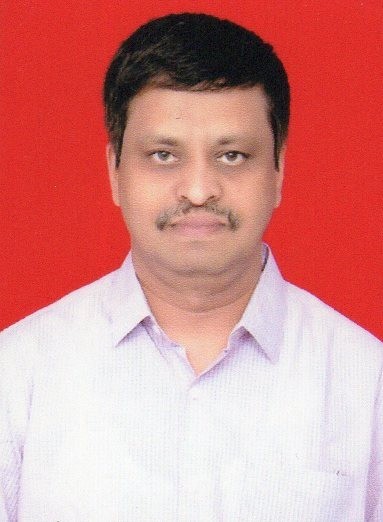 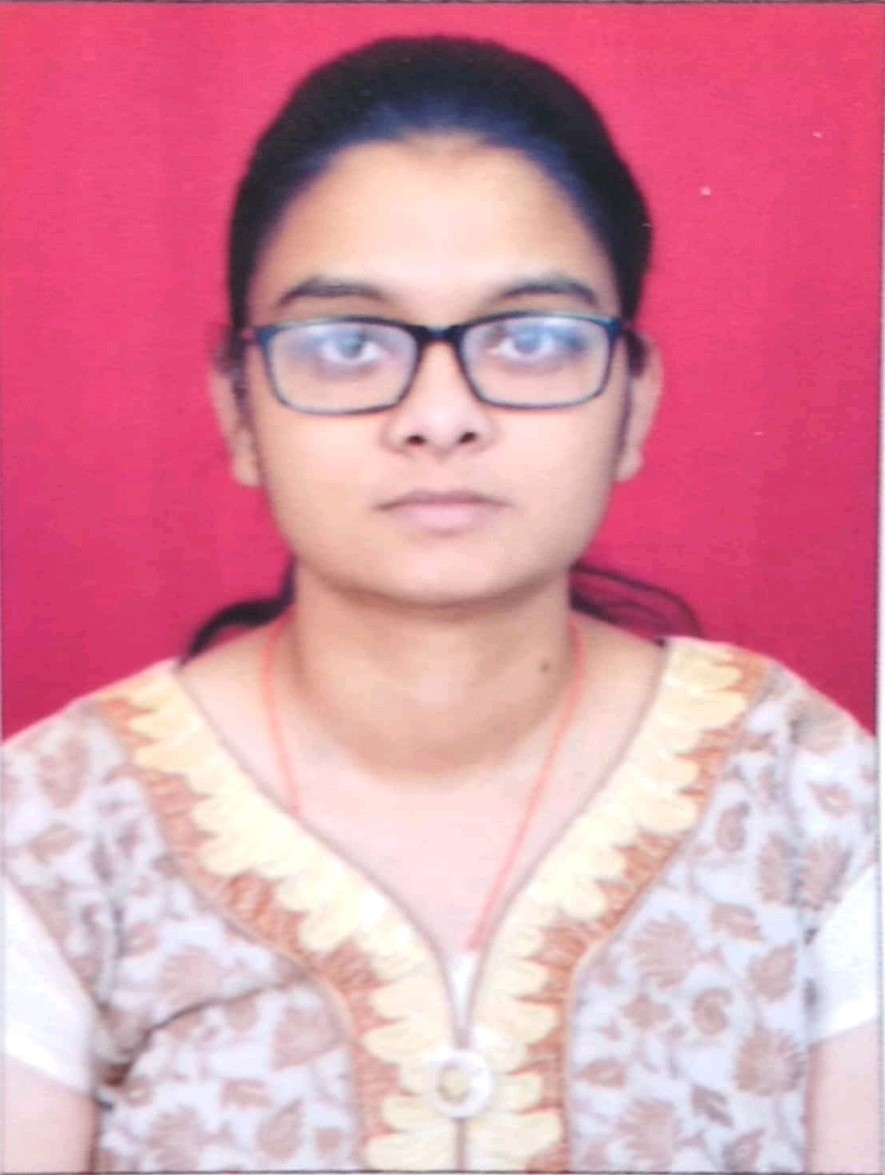  	Faculty Workload	 	Budget of the Institution for the past 3 Years	 	Income and Expenditure	 	Books	Enclose Details of the Journals subscribedView 	Subject Wise Classification	 	Other Facilities	 	PG & Ph.D Projects guided by the Faculty Members for the past 3 years	 	Projects (Major/Minor Projects) completed for the past 3 years	 	On Going Projects (Major / Minor)	 	Details of Research Collaborations for the past 3 Years	 	Details of Research Publications in Indexed Journals for the past 3 Years	 	Consultancy Services for the past 3 Years	 	Patents	 	Department wise Equipments	 	Details of the workshops/ Seminars/ Conferences/ Guest Lectures conducted for the past 3 years	 	Details of the workshops/ Seminars/ Conferences/ Guest Lectures Attended for the past 3 years	 	Details of the Research papers presented in the workshops/ Seminars/ Conferences for the past 3 years	 	Details of the Extension & out reach programs conducted for the past 3 years	 	Sports	Facilities available for conducting sports events	Yes 	Details of the Anti-Ragging cell	Name of the Chairperson of Anti-ragging cellDr. S. N. Hiremath	No. of meeting in a year	2Is Information provided on website and prospectus of the institute?Yes	Case reported in previous	No yearsIf yes, status of the case (Pending/Closed)Closed(Copy of the Orders for having Constituted the Committee)	View 	Details of the Gender Sensitization cell	(Copy of the Orders for having Constituted the Committe as per SAKSHAM Guidelines)ViewName of the Chairperson of Anti-discrimination cellDr. S. N. Hiremath	No. of meeting in a year	2Case reported in previous yearsNo	If yes, status of the case(Pending/Closed)Closed(Copy of the Orders for having the Constituted the Committee)	ViewName of the Placement Officer	Mr. Amol Sambhaji Balsane	Mobile Number of thePlacement officer9730475731No. of students Participated	45	No. of the Student Placed	39Percentage of placement	86	No. of Companies participated	2in Placement Drive(Copy of the Constitution to be enclosed as Annexure)	ViewDean/Principal	YES	Teaching staff	YESAffiliated university and its VC & RegistrarYES	List of students admittedcategory wise (UG & PG)in current and previous yearsYESResults of all examinations in previous yearsYES	Details of members of the AntiRagging Committee Members with contact details including landline ph. Mobile, email etc.YESDetails of members of Gender Harassment Committee Members with contact details including landline Ph. mobile, email etc.YES	Toll free number to reportraggingYESAvailability of equipments as per normsYESWhether the deficiencies pointed in earlier IR have been rectifiedYESAICTE Approval	YES 	Statutory Documents	Click to View Consent of Affiliation of Examining AuthorityClick to View NOC/Approval of the State GovtNOTE: Printout is only for your verification and council will not entertain any hard copies of this application.CourseStarting of Course (Academic Session)Extension of approvalExtension of approvalRaise in AdmissionIntroduction of New CourseIntroduction of New CourseCourseStarting of Course (Academic Session)Conductu/s 12Number of admissions requestedYes/NoIntakeD.Pharm1981 - 1982House no./ Bld. No./ Apt. NoArea/locality/sector52	Street/ Road/ LaneLoni	LandmarkSangamner RoadPharmacy CampusState/UTMAHARASHTRA	DistrictAHMEDNAGARBlockGram PanchayatLoni BkVillageLoni	Police StationLoniPin Code413736	Post OfficeLoniTelephone No272507	STD code272507Fax No272507	Email IDpravaradpharm@pravara.inWeb site of institutionwww.pravarapharmacy.in	Nearest Railway StationBelapurAirportShirdiDetails of the Society/Trust/ ManagementName of the Head of the InstitutionHouse no./ Bld. No./ Apt. NoDr. Shivanand N. HiremathC-2Street/ Road/ LanePolytechnic CampusArea/locality/sectorPolytechnic CampusLandmarkPoly CampusState/UTMAHARASHTRADistrictAHMEDNAGARBlockGram PanchayatLoniVillageLoniPolice StationLoniPin Code413736Post OfficeLoniTelephone No272507STD code272507Mobile No9423787370Fax No272507Email IDshivanand.hiremath@pravara.inNearest Railway StationBelapurAirportShirdiCourseApproval FApprovalApprovalApprovalApprovalApprovalApprovalApprovalApprovalApprovalApprovalCourseApproval FCourse conductCourse conductCourse conductCourse conductApproval u/s 12 in the Ist instanceApproval u/s 12 in the Ist instanceApproval u/s 12 in the Ist instanceExtension upto u/s 12Extension upto u/s 12Extension upto u/s 12CourseApproval FYearAcademicSeInstsaiokenActually AdmittedFrom - To (AcademicSIenstaskioen)Actually AdmittedAcademicSeInstsaiokenActually AdmittedD.Pharmextension2019 -20206065Name of The CourseSanctioned intakeSanctioned intakeSanctioned intakeActual No. of AdmissionsActual No. of AdmissionsActual No. of AdmissionsRemarksName of The Course2019 - 20202018 - 20192017 - 20182019 - 20202018 - 20192017 - 2018RemarksD.Pharm606060606060Accredited by NBA  Yes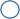 NoAccredited by NAAC  YesNoGir’s Hostel (Desirable)9 Sq .mts / Room (single occupancy) 20 Sq mts / Room (triple occupancy)1300Power Backup Provision (Desirable)110Pharmacy Practice175Own BuildingYESRented BuildingNONo. of Class rooms2Administration area likeMuseumYESMachine roomYESPreparation roomYESStore roomYESLibraryYESPrincipal roomYESStaff roomYESPharmacology & Toxicology757650500Pharmaceutical Jurisprudence5054000Drug Store and Business Management7575000Hospital and Clinical Pharmacy757650500S.NoFaculty NameDepartmentDesignationCourseYearSubjectTheory (Number of Hours per week including tutorials)Practical (Number of Hours per week)Remarks1Amol Sambhaji BalsaneDept of Pharmacy PracticeLecturerLecturerD.Pharm1Biochemistry & Clinical Pathology020209As Per PCI2Amol Sambhaji BalsaneDept of Pharmacy PracticeLecturerLecturerD.Pharm2Hospital and Clinical Pharmacy030306As Per PCI3Dattatraya Parasharam GayakeDept of PharmacognosyLecturerD.Pharm1Pharmacognosy39As per ER19914Dattatraya Parasharam GayakeDept of PharmacognosyLecturerD.Pharm1Health Education & Community Pharmacy220As per ER19915Dattatraya Parasharam GayakeDept of PharmacognosyLecturerD.Pharm2Pharmacology & Toxicology006As per ER19916Pradeep Dattatraya GhuleDept of PharmacologyLecturerLecturerD.Pharm1Human Anatomy & Physiology336As per ER19917Pradeep Dattatraya GhuleDept of PharmacologyLecturerLecturerD.Pharm1Pharmaceutical Chemistry-I006As per ER19918Pradeep Dattatraya GhuleDept of PharmacologyLecturerLecturerD.Pharm2Pharmacology & Toxicology330As per ER19919Deepak Kisanrao VikheDept of PharmaceuticsLecturerLecturerD.Pharm1Pharmaceutics- I000002Practical C batch10Deepak Kisanrao VikheDept of PharmaceuticsLecturerLecturerD.Pharm2Drug Store and  Business Management03032Batch A11VISHAL BANSI TAMBEDept of PharmaceuticaChemistrylLecturerD.Pharm1Pharmaceutical Chemistry-I339TH AND PR12VISHAL BANSI TAMBEDept of PharmaceuticaChemistrylLecturerD.Pharm2Pharmaceutical Chemistry-II449TH AND PR13Tambe Rutuja BharatDept of PharmaceuticsLecturerLecturerD.Pharm1Pharmaceutics- I030306submitted14Tambe Rutuja BharatDept of PharmaceuticsLecturerLecturerD.Pharm2Pharmaceutical Jurisprudence020200submitted15Archana Kaluram BorudeDept of PharmaceuticsLecturerLecturerD.Pharm1Pharmaceutics- I030308AS PER PCI16Archana Kaluram BorudeDept of PharmaceuticsLecturerLecturerD.Pharm2Drug Store and  Business Management030300AS PER PCI17Dr     Shivanand N HiremathDept of PharmaceuticsD.Pharm2Pharmaceutics- II312both theory and  practicals are engaged18Bhaisaheb Babulal InamdarDept of PharmaceuticsLecturerD.Pharm2Pharmaceutical Jurisprudence20As PER PCIINCOMEINCOMEINCOMEEXPENDITUREEXPENDITUREEXPENDITUREParticularsAmount in (INR)ParticularsAmount in (INR)Grants Govt127Building4Grants Others0Equipment3Tution Fee9Others0Library Fee0Library Fee0REVENUE EXPENDITUREREVENUE EXPENDITUREREVENUE EXPENDITURESports Fee0REVENUE EXPENDITUREREVENUE EXPENDITUREREVENUE EXPENDITURESports Fee0ParticularsAmount in (INR)Uinion Fee0ParticularsAmount in (INR)Uinion Fee0Revenue Exp - Salary134Others8Revenue Exp - Salary134Maintenance Exp - College1Maintenance Exp - Others1Apex Bodies Fee1Chemicals2Stationary1Deposit held by the College0Annual maintenances1Misc.Expenditure5Others6Biology576Computer science or computer application in pharmacy212Mathematics / statistics00Communication Skills00Pharmaceutics - Drug Delivery systems, Pharmaceutical Engineering, Regulatory Science005Dr S N HiremathPriyanka Rajendra MhaskarPGFormulation and development blood clotting spray form chemically modified cellulose62017 - 20186Dr S N HiremathPrajakta Vijay DhalkariPGFormulation and develoment of Topical Spray containing silver sulfadiazine for the treatment of buran wound062017 - 20187Dr S N HiremathPunam Dashrath GaikwadPGAnalytical Method Development and validation on albandazole by uv spectrophotometry and force degradation studies by HPTLC in its bulk and tablet dosage forms62017 - 20188Dr S N HiremathMr Godge Ganesh RaosahebPh.DStudies on development of Chrono colon targeted drug delivery systems482017 - 20189Dr S N HiremathMrs Anagha V BaviskarPh.DAntifungal Drug Delivery Based on Solid Lipid nano particles for skin targeting362018 - 2019S.NoName of Collaborating OrganizationNature Of CollaborationOutcome of collaborationYear1nilResearch publicationnil2018 - 2019S.NoTitleFiled (Provide Patent Application Number)Awarded (Provide Patent Grant Number)Name of the Inventor/s1nilnilnilnil17Dept of Pharmaceutical ChemistryDigital pH meter55518Dept of Pharmaceutical ChemistryMicrowave Oven21119Dept of Pharmaceutical ChemistryDistillation Unit22220Dept of Pharmaceutical ChemistryArsenic Limit Test Apparatus20202021Dept of Pharmaceutical ChemistryReflux flask and condenser double / triple necked20202022Dept of Pharmaceutical ChemistryNessler’s Cylinders50505023Dept of Pharmaceutical ChemistryReflux flask and condenser single Necked25252524Dept of Pharmaceutical ChemistryElectronic water bath( 12 holes)55525Dept of Pharmaceutical ChemistryCopper water bath25252526Dept of Pharmaceutical ChemistryColorimeter11127Dept of Pharmaceutical ChemistryUV- Visible Spectrophotometer11128Dept of Pharmaceutical ChemistryFlourimeter10029Dept of Pharmaceutical ChemistryDigital Balance (1mg sensitivity)11130Dept of Pharmaceutical ChemistryNephelo Turbidity meter10031Dept of Pharmaceutical ChemistryFlame Photometer10032Dept of Pharmaceutical ChemistryPotentiometer10033Dept of Pharmaceutical ChemistryConductivity meter11134Dept of Pharmaceutical ChemistryHPLC10035Dept of Pharmaceutical ChemistryHPTLC (Desirable)10036Dept of Pharmaceutical ChemistryAtomic Absorption and Emission spectrophotometer (Desirable)10037Dept of Pharmaceutical ChemistryBiochemistry Analyzer (Desirable)10038Dept of Pharmaceutical ChemistryCarbon, Hydrogen, Nitrogen Analyzer (Desirable)10039Dept of Pharmaceutical ChemistryDeep Freezer (Desirable)10040Dept of Pharmaceutical ChemistryIon- Exchanger11141Dept of Pharmaceutical ChemistryLyophilizer (Desirable)10042Dept of PharmaceuticsAmpoule sealing machine11143Dept of PharmaceuticsMagnetic stirrer 500ml & 1 Litr capacity55544Dept of PharmaceuticsAseptic cabinet11145Dept of PharmaceuticsTablet coating machine11146Dept of PharmaceuticsBall mill11147Dept of PharmaceuticsDouble cone blender11148Dept of PharmaceuticsAutoclave22249Dept of PharmaceuticsSteam distillation still11150Dept of PharmaceuticsVacuum pump33351Dept of PharmaceuticsStandard sieves no. 8, 10, 12, 22, 44, 66, 8011152Dept of PharmaceuticsTablet punching machine11153Dept of PharmaceuticsCapsule filling machine11154Dept of PharmaceuticsAmpoules washing machine11155Dept of PharmaceuticsTablet Disintegration apparatus21156Dept of PharmaceuticsHardness tester51157Dept of PharmaceuticsFriability test apparatus22258Dept of PharmaceuticsClarity test apparatus11159Dept of PharmaceuticsBOD Incubator11160Dept of PharmaceuticsDigital pH meter51161Dept of PharmaceuticsBulk density11162Dept of PharmaceuticsHot plate55563Dept of PharmaceuticsHumidity Chambers11164Dept of PharmaceuticsTray dryer11165Dept of PharmaceuticsMoisture balance11166Dept of PharmaceuticsWater bath55567Dept of PharmaceuticsOintment filling machine11168Dept of PharmaceuticsCapsule counter22269Dept of PharmaceuticsHomoginizer55570Dept of PharmaceuticsDigital balance55571Dept of PharmaceuticsMicroscope30303072Dept of PharmaceuticsStage and eye piece micrometers30303073Dept of PharmaceuticsBrookfileld viscometer10074Dept of PharmaceuticsSieve Shaker Machine11175Dept of PharmaceuticsExtractive Distillator11176Dept of PharmaceuticsMechanical Stirrer55577Dept of PharmaceuticsSuppository mold25252578Dept of PharmaceuticsUltra Sonicator41179Dept of PharmaceuticsSterility tester11180Dept of PharmaceuticsFranz Diffusion cell51181Dept of PharmaceuticsHot Air Oven52282Dept of PharmaceuticsTablet Dissolution test apparatus22283Dept of PharmaceuticsMortar and Pestle40404084Dept of PharmaceuticsMilli Pore Filter11185Dept of PharmaceuticsVacuum Distillator22286Dept of PharmaceuticsDesiccators55587Dept of PharmaceuticsRefrigerator22288Dept of PharmaceuticsTincture press22289Dept of PharmaceuticsCentrifuge22290Dept of PharmaceuticsColony Counter11191Dept of PharmaceuticsAntibiotic Zone Rader11192Dept of PharmaceuticsLaminar Air Flow11193Dept of PharmaceuticsMicropipette single & Multi Channeled44494Dept of PharmaceuticsUV Cabinet22295Dept of PharmacologyMicroscopes20202096Dept of PharmacologyHaemocytometer with Micropipettes20202097Dept of PharmacologySahli’s haemocytometer20202098Dept of PharmacologyHutchinson’s spirometer11199Dept of PharmacologySpygmomanometer101010100Dept of PharmacologyStethoscope101515101Dept of PharmacologyDifferent Contraceptive Devices and Models111102Dept of PharmacologyPregnancy diagnosis kit111103Dept of PharmacologyMercury thermometer101010104Dept of PharmacologyCell analyzer111105Dept of PharmacologyPermanent Slides for various tissues111106Dept of PharmacologyModels for various organs111107Dept of PharmacologySpecimen for various organs and systems111108Dept of PharmacologySkeleton and bones111109Dept of PharmacologyMuscle electrodes111110Dept of PharmacologyLucas moist chamber111111Dept of PharmacologyMyographic lever111112Dept of PharmacologyStimulator111113Dept of PharmacologyCentrifuge111114Dept of PharmacologySherrington’s kymograph machine / polyrite101010115Dept of PharmacologySherrington drum101010116Dept of PharmacologyPerspex bath assembly (single unit)101010117Dept of PharmacologyAerators101010118Dept of PharmacologySoftware packages for experiment111119Dept of PharmacologyStandard graph of various drugAdequate1010120Dept of PharmacologyActophotometer111121Dept of PharmacologyRotarod111122Dept of PharmacologyPole climbing apparatus111123Dept of PharmacologyAnalgesiometer (eddy’s hot plate and radiant heat methods)111124Dept of PharmacologyConvulsiometer111125Dept of PharmacologyPlethysmograph111126Dept of PharmacologyDigital pH meter111127Dept of PharmacologyHistamine chamber111128Dept of PharmacologyMetabolic cage111129Dept of PharmacologyDissection tray & boards101010130Dept of PharmacologyStereotaxic apparatus111131Dept of PharmacologyDigital glucometer111132Dept of PharmacologyFolin- wu tubes606060133Dept of PharmacologyHemostatic artery forceps101010134Dept of PharmacologyLevers , cannula201515135Dept of PharmacologyHypodermic syringes & needles Size 15,24,26G202020136Dept of PharmacognosyCompound Microscope303030137Dept of PharmacognosyDissecting Microscope303030138Dept of PharmacognosyProjection Microscope211139Dept of PharmacognosyBinocular Microscope111140Dept of PharmacognosyPolarized Microscope111141Dept of PharmacognosyElectronic Digital balance222142Dept of PharmacognosyAutoclave222143Dept of PharmacognosyHot air oven222144Dept of PharmacognosyRefrigerator111145Dept of PharmacognosyZone reader111146Dept of PharmacognosyDigital pH Meter111147Dept of PharmacognosyColorimeter111148Dept of PharmacognosySterility testing unit111149Dept of PharmacognosyCamera lucida202020150Dept of PharmacognosyEye piece micrometer202020151Dept of PharmacognosyStage micrometer202020152Dept of PharmacognosyMuffle furnace111153Dept of PharmacognosyMoisture balance111154Dept of PharmacognosyHeating Mantles-Small444155Dept of PharmacognosyVacuum pump222156Dept of PharmacognosyMicropipette single & Multi Channeled222157Dept of PharmacognosyMicro Centrifuge111158Dept of PharmacognosyElectric water bath444159Dept of PharmacognosyHot plate444160Dept of PharmacognosyMicrotome rotary111161Dept of PharmacognosyMixer grinder222162Dept of PharmacognosyUV Cabinet222163Dept of PharmacognosyWater Distillation unit111164Dept of PharmacognosyCutter Mill (Bark and seed grinder)111165Dept of PharmacognosyMedicinal Plant ChartAdequate11166Dept of PharmacognosyModelsAdequate11167Dept of PharmacognosyPermanent SlideAdequate1515168Dept of PharmacognosySonicator111169Dept of PharmacognosyElectrophoresis111170Dept of PharmacognosyFermentor111171Dept of PharmacognosyRotary Shaker111172Dept of Pharmacy PracticeAutoclave sterilizer111173Dept of Pharmacy PracticeHot air oven111174Dept of Pharmacy PracticeMembrane filter111175Dept of Pharmacy PracticeCentrifuge111176Dept of Pharmacy PracticeFilling Machine111177Dept of Pharmacy PracticeSealing Machine111178Dept of Pharmacy PracticeGlucometer111179Dept of Pharmacy PracticeSintered glass funnel with complete filtering assembleAdequate55180Dept of Pharmacy PracticeSmall disposable membrane filter for IV admixture filtrationAdequate55181Dept of Pharmacy PracticeVacuum pump111182Dept of Pharmacy PracticeSurgical dressingAdequate55183Dept of Pharmacy PracticepH meter111184Dept of Pharmacy PracticeBlood Pressure Apparatus and stethoscope101010185Dept of Pharmacy PracticeClinical thermometer1010109SeminarRecent Advances in Phytopharmaceuticals and herbal medicines2018 - 2019115510SeminarPharmaceutical marketing strategies and challenges2018 - 2019117511SeminarPharmacovigilance and adverse drug reactions2016 - 2017116012Guest lectureDrug Distribution system in Hospitals2018 - 201915013SeminarThe role of Pharmacist in Changing health care environment2018 - 2019118014SeminarRecent advances in GMP and Formulation Development2018 - 2019113415Guest lectureManufacturing and Quality control of Parenterals2017 - 201814216Guest lectureScope and Opportunities after diploma Pharmacy2017 - 201815217Guest lectureSpoken English2018 - 201915018Guest lectureDigital Literacy2017 - 2018110019Guest lectureFormulation and evaluation of Suspensions2017 - 201815020Guest lectureScope of Diploma Pharmacy Students in Marketing2017 - 201814521Guest lectureRecent trends in Pharmaceutical Industry2017 - 201816022Guest lectureCareer Opportunities in Pharma Industries2016 - 201715023Guest lectureFormulation of Disperse Systems and Suspensions2016 - 201714524Guest lectureScope of Diploma Pharmacy in Pharmaceutical Industries2016 - 201719025Guest lectureRecent Trends in Pharmaceutical Industry2016 - 2017180S.NoType of ActivityName of the FacultyTitle of the eventYearDatePlace1WorkshopVishal Bansi TambeReview and Planning workshop under CDTP scheme2019 - 202012-11-2019NITTTR Bhopal2SeminarVishal Bansi TambePharmaceutical marketing strategies and challenges2018 - 201924-01-2019Loni3SeminarVishal Bansi TambeRecent Advances in Phytopharmaceuticalsand herbal medicines2018 - 201904-01-2019Loni4WorkshopAmol Sambhaji BalsaneInduction Phase II2018 - 201911-02-2019Nashik5SeminarAmol Sambhaji BalsanePharmaceutical marketing strategies and challenges2018 - 201924-01-2019Loni6SeminarAmol Sambhaji BalsaneRecent Advances in Phytopharmaceuticalsand herbal medicines2018 - 201904-01-2019Loni7SeminarDattatray P GaykeIndustrial Training at Nutralitica Nashik2019 - 202021-08-2019Nashik8SeminarDattatray P GaykePharmaceutical marketing strategies and challenges2018 - 201924-01-2019Loni9SeminarDattatray P GaykeRecent Advances in Phytopharmaceuticalsand herbal medicines2018 - 201904-01-2019Loni10SeminarPradeep D GhuleIndustrial Training at Nutralitica Nashik2019 - 202021-08-2019Nashik11SeminarPradeep D GhulePharmaceutical marketing strategies and challenges2018 - 201924-01-2019Loni12SeminarPradeep D GhulePharmaceutical and Herbal Medicine2018 - 201904-01-2019Loni13SeminarPradeep D GhuleThe Role Of Pharmacist in chaning Health Care Environment2018 - 201920-02-2018Loni14SeminarPradeep D GhuleThe Recent Advances in Therapeutics Equivalance Evulation and Drug Approval process in India2017 - 201809-02-2017Loni15SeminarPradeep D GhuleRole Of IQAC in Enhancing Quality Education and Research2017 - 201817-01-2017kolhar16SeminarDattatray P GaykeThe Role Of Pharmacist in chaning Health Care Environment2018 - 201920-02-2018Loni17WorkshopDattatray P GaykeNBA accreditation Preparation and evaluation2018 - 201916-01-2018GP Jalgaon18SeminarDattatray P GaykeThe Recent Advances in Therapeutics Equivalance Evulation and Drug Approval process in India2017 - 201809-02-2017Loni19SeminarDattatray P GaykeEmerging trends in chemical sciences2017 - 201820-01-2017Loni20SeminarDattatray P GaykeRole Of IQAC in Enhancing Quality Education and Research2017 - 201817-01-2017Kolhar21WorkshopVishal Bansi TambePharmacovigilance and adverse drug reaction2016 - 201716-01-2016Loni22WorkshopVishal Bansi TambeManagement of CDTP Scheme2018 - 201921-05-2018NITTTR Bhopal23WorkshopVishal Bansi TambeNBA Accreditation2018 - 201919-03-2018NITTTR Bhopal24SeminarVishal Bansi TambeThe Role Of Pharmacist in chaning Health Care Environment2018 - 201902-02-2018Loni25WorkshopDr S N HiremathLeadership orientation Programme2018 - 201928-09-2018Adhani Electricity Mumbai26WorkshopDr S N HiremathIndustrial Training2018 - 201919-09-2018Blue Cross Labs Nashik27SeminarDr S N HiremathEmerging Trends in Chemical Sciences2017 - 201821-01-2017PVP Loni28WorkshopDr S N HiremathMind Spark2017 - 201827-02-2017GP Nashik29WorkshopDr S N HiremathMargadarshan and Research Promotion Scheme Of AICTE DISHA2017 - 201821-07-2017AICTE office New Delhi30SeminarDr S N HiremathIntegrating ICT for Quality improvement in Higher Education2016 - 201709-12-2016Womens Home Sciences Loni31WorkshopAmol Sambhaji BalsanePersanality Development2018 - 201928-09-2018NITTTR Pune32SeminarAmol Sambhaji BalsaneThe Role Of Pharmacist in chaning Health Care Environment2018 - 201902-02-2018loni33WorkshopAmol Sambhaji BalsaneNBA Accreditation Preparation and evaltuion2018 - 201920-01-2018GP Jalgaon34WorkshopAmol Sambhaji BalsaneOutcome based education and Accreditation2017 - 201811-04-2017Loni35WorkshopAmol Sambhaji BalsaneImproving Quality of Academic Persanality ethics social responcibility2017 - 201819-02-2017Loni36SeminarAmol Sambhaji BalsaneThe Recent Advance Therapeutic equivalence evaluation2017 - 201810-02-2017Loni37SeminarAmol Sambhaji BalsaneRecent Trend in Biosimilar and Cosmetically2017 - 201828-01-2017Chicholi Mohu38SeminarAmol Sambhaji BalsaneGreen Chemistry education for sustainable future for Humanity2017 - 201824-12-2016ACSC Satral39SeminarAmol Sambhaji BalsaneEmerging traend in Chemical Sciences2017 - 201821-01-2017PVP college loni40WorkshopAmol Sambhaji BalsaneInduction Training Program2016 - 201718-11-2016NITTTR Bhopal41WorkshopAmol Sambhaji BalsaneNBA Programme Acreditation Guideline and quality control2016 - 201729-07-2016NITTTR Bhopal42WorkshopAmol Sambhaji BalsaneManegement of CDTP Scheme For Maharashtra state2016 - 201727-05-2016NITTTR Bhopal43SeminarAmol Sambhaji BalsaneMyth and facts for food safety and standards2016 - 201719-01-2016Lonawala44WorkshopAmol Sambhaji BalsaneContent Updating Program2016 - 201705-02-2016AmaravatiS.NoName of the Faculty/StudentTitle of the paperName of the work shop/ Seminars/ ConferencesYearDatePlaceGrant (Amount in INR) received from Funding agency1Dr S N HiremathDesign and evaluation of Chrono therapeutic drug delivery system of Valsartan Effect of Different polymer concentration on drug release profilesEmerging Trends in Chemical Sciences2017 - 201821-01-2017PVP College Loni00NameMr Warkhad S GQualificationMPEdExperience (in Years)28Name of the Chairperson of CellDr. S. N. HiremathNo. of activities in a year (Workshop/Guest lecture/orientation2No. of meeting in a year2Case reported in previous yearsNoIf yes, status of the case (Pending/Closed)Closed